ПРИЛОЖЕНИЕ 2к Указу ГлавыДонецкой Народной Республикиот «3» ноября 2020 г. № 381ОПИСАНИЕ И РИСУНОКГЕРАЛЬДИЧЕСКОГО ЗНАКА - ЭМБЛЕМЫ ГЛАВНОГО
ГОСУДАРСТВЕННОГО УПРАВЛЕНИЯ ДОКУМЕНТАЦИОННОГО ОБЕСПЕЧЕНИЯ И АРХИВНОГО ДЕЛА ДОНЕЦКОЙ НАРОДНОЙ
РЕСПУБЛИКИГеральдический знак - эмблема Главного государственного управления документационного обеспечения и архивного дела Донецкой Народной Республики (далее - эмблема) представляет собой изображение двуглавого орла серебристого цвета с поднятыми крыльями. На груди орла размещен треугольный щит, обрамленный черной окантовкой, с полем, состоящим из трех полос цветов Государственного флага Донецкой Народной Республики. В поле щита на полосе черного цвета расположена красная лента с надписью заглавными буквами бледно-желтого цвета: «ГГУДОАД». На полосе синего цвета схематично изображен документ белого цвета с окантовкой оттенков серого цвета. На полосе красного цвета расположен стилизованный силуэт двух рук белого цвета с окантовкой черного цвета, которые поддерживают документ. Запястья рук объединены между собой стилизованным наконечником перьевой ручки желтого цвета.Допускается изображение щита с расположенными на нем вышеперечисленными фигурами в качестве самостоятельной эмблемы (малая эмблема).Эмблема может выполняться в многоцветном и одноцветном вариантах.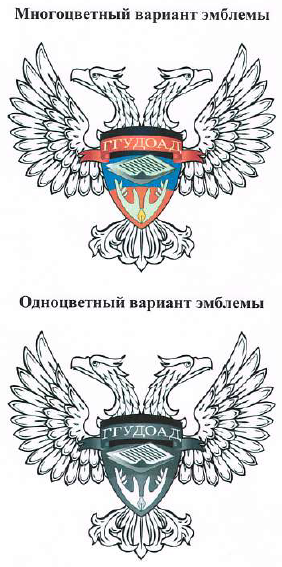 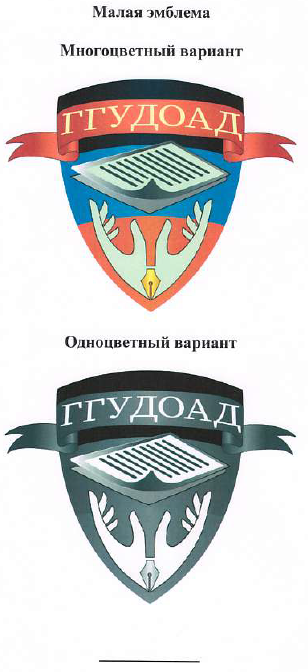 